上海市化学建材行业协会建筑涂料分会沪化建协涂（2017）第019号关于召开内墙涂料质量提升测评数据分析会的通知各会员企业及相关单位：为贯彻落实国家质检总局和上海市质监局关于深入开展产品质量提升行动要求，将召开内墙涂料质量提升测评数据分析会。会议时间：2017年8月23日(周三)下午13:30。会议地点：宛平南路75号2号楼4楼会议室。    本次会议重要，会上将测评数据公开及分析，并且请陶氏针对性讲课。请务必派代表参加。参会企业请马上将下方的参会人员回执报至huangjq91@126.com。谢谢！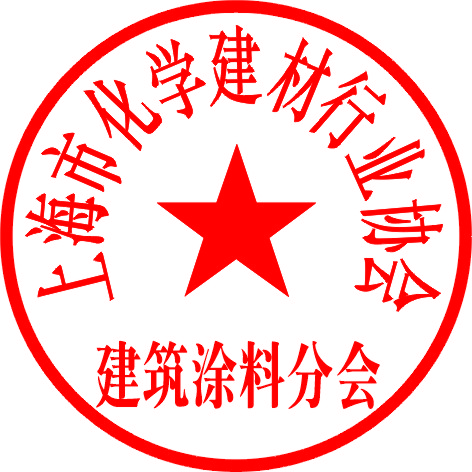 上海市化学建材行业协会建筑涂料分会2017年8月17日内墙涂料质量提升测评数据分析会回执公司名称：公司名称：公司名称：参会人员姓名手机邮箱